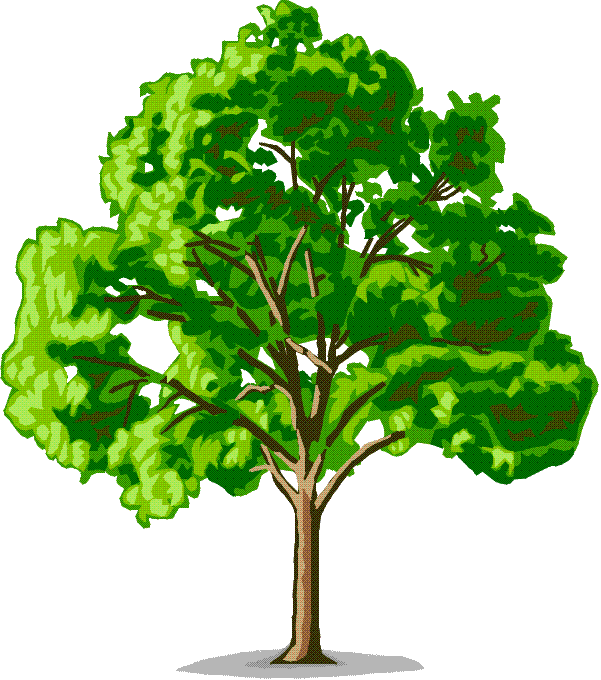 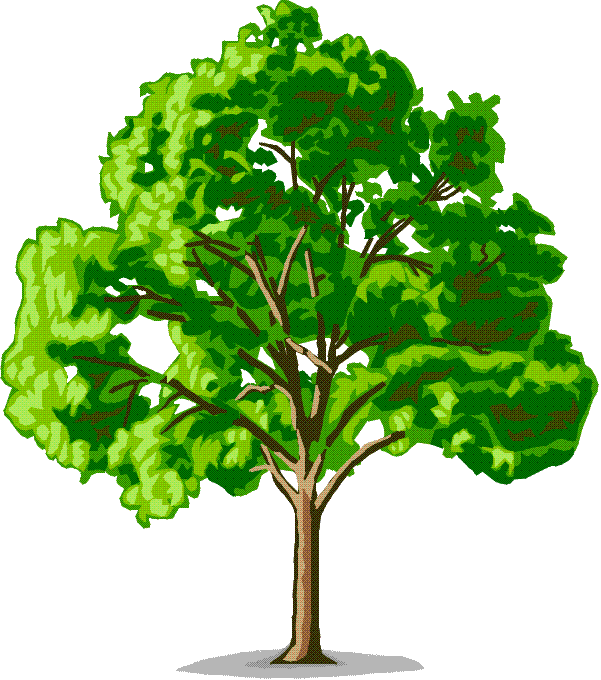 ____Organizing activities/program for nursing homes